Omron M6 Data Collection SheetPatient Name:Patient DOB:  	Take readings in the morning and in the eveningrecord two readings on each occasion, a minimum of one minute apartperform recordings for 7 daysDate of 1st recording:      			Date to be returned:      Omron M6 Patient InstructionsTo help ensure a reliable reading, avoid eating, smoking, or exercising for at least 30 minutes before taking a measurement. Remove any tight-fitting clothing from your upper arm.1. Sit on a chair with your feet flat on the floor and place your arm on a table so that the arm cuff will be at the same level as your heart.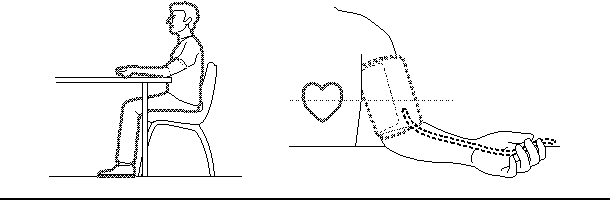 2. Apply the arm cuff to your upper arm. The coloured marker should be centred on the inside of your arm and point down the inside of the arm, so that the air tube runs down the inside of your forearm and is in line with your middle finger.3. Secure the cuff around your arm using the fabric fastener strip, ensure that your arm is supported by the table and completely relaxed.4. Press the O/I START button, ensure that you are relaxedWhen measurement is complete, the monitor displays your blood pressure and pulse rate, and automatically deflates the cuff.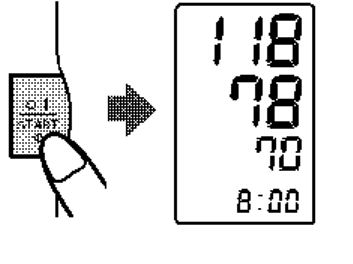 Please contact the Surgery 5 working days after you have returned your readings, if you have not been contacted.  Your Doctor will have left a message for you.DayMorningMorningEveningEvening1Top figureTop FigureTop FigureTop Figure1Bottom FigureBottom FigureBottom FigureBottom Figure2Top FigureTop FigureTop FigureTop Figure2Bottom FigureBottom FigureBottom FigureBottom Figure3Top FigureTop FigureTop FigureTop Figure3Bottom FigureBottom FigureBottom FigureBottom Figure4Top FigureTop FigureTop FigureTop Figure4Bottom FigureBottom FigureBottom FigureBottom Figure5Top FigureTop FigureTop FigureTop Figure5Bottom FigureBottom FigureBottom FigureBottom Figure6Top FigureTop FigureTop FigureTop Figure6Bottom FigureBottom FigureBottom FigureBottom Figure7Top FigureTop FigureTop FigureTop Figure7Bottom FigureBottom FigureBottom FigureBottom Figure